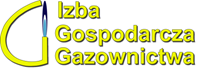 Załącznik do Deklaracji przystąpienia………..……………, dnia ………………………………………………………..Pieczątka firmowa OŚWIADCZENIEZgodnie z § 17 ust. 5 Statutu Izby Gospodarczej Gazownictwa niniejszym wyrażam/wyrażamy zgodę i proszę/prosimy o przesyłanie zaproszenia na Walne Zgromadzenie Członków Izby Gospodarczej Gazownictwa (zwyczajne i nadzwyczajne) wraz z załącznikami, w szczególności dokumentami będącymi przedmiotem porządków obrad Walnych Zgromadzeń Członków Izby (zwyczajnych i nadzwyczajnych) w postaci elektronicznej na adres e-mail:  _____________________________Pieczątka i podpisy(zgodnie z zasadą reprezentacji)